Результаты конкурса чтецов «Мир на планете- счастливы дети»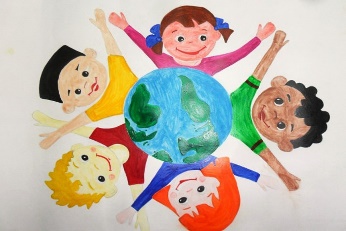 Результаты конкурса чтецов «Мир на планете- счастливы дети»1 классыI местоБуткина Дарья- 1вОсинцев Иван -1 е1 классыII местоСоседков Андрей -1вПопова Маруся- 1аШадрин Никита-1 сДружинина Настя- 1сШамова София-1 д1 классыIII местоЛысенко Влада- 1 аТимофеев Влад-1 дЕфимов Денис-1е1 классыНоминация  «Стихи собственного сочинения»- «Яркий художественный образ в произведении »Гуркова Лиза- 1е3 классыI местоВласов Саша- 3б3 классыII местоГолова Мирослава- 3бТюленева Диана- 3б3 классыIII местоГайнанов Артур- 3б
Дерюшева Дарья-3 д3 классыНоминация « Стихи собственного сочинения»Рубежова Алиса– 3а4 классыI местоХмельницкая Арина-4 вСерова Ася- 4 д4 классыII местоНовицкая Софья- 4 сТевс Екатерина-4с4 классыIII местоЛысенко Полина-4а,Лыткина Екатерина- 4с4 классыНоминация « Стихи собственного сочинения»Валеева Диана- 4а4 классыНоминация « Стихи собственного сочинения»Трынова Таисия- 4с4 классыНоминация « Стихи собственного сочинения»Короткова Анна- 4д